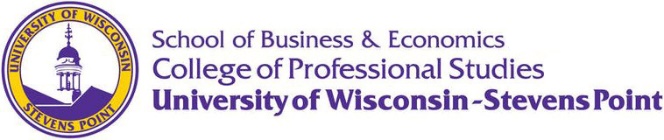 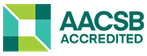 COURSE  SYLLABUSCourse Prefix & NumberCourse NameTermCourse InformationInstructor InformationCourse InformationTextbook & Course MaterialsCourse TechnologyLearning OutcomesCourse GoalsCourse Learning ObjectivesAcademic Unit Course PoliciesAttendanceLate WorkEtiquette/NetiquetteGradingGrading SchemeGrading Notes (if provided)Points AvailableCoursework Descriptions & CommentaryExamsTerm paperQuizzesAssignmentsSmiley Professional Events (or Pro Events)ScheduleDates and DeadlinesECON 310 – tentative course outline (subject to change by the instructor)Other Administrative DetailsADA / Equal Access for Students with DisabilitiesNondiscrimination StatementSBE Inclusivity StatementHelp ResourcesEmergency Response GuideUWSP Community Bill of Rights and ResponsibilitiesUniversity Attendance PolicyUniversity Drop PolicyAcademic HonestyGrade Reviews/AppealsNon-Academic MisconductConfidentialityIntellectual Property - A Guide to Student Recording & Sharing Class ContentSample Coursework PermissionRevision ClauseCOVID-19Econ 310Introductory EconometricsFall 2021Instructor: Sujana KabirajOffice:CPS 421Physical Office Hours:Upon requestVirtual Office Hours:Monday, Wednesday, 11:00am-1:30pm, or by appointment via ZoomMeeting link:  https://uwsp.zoom.us/j/97212608415?pwd=RE9rQmNkZVJ1UzZZU3NkYnBoelRFZz09 Meeting number: 972 1260 8415Passcode: 503525Please drop me an email before you stop byE-mail:skabiraj@uwsp.eduExpected Instructor Response Time:24 hoursCourse Description: This course will introduce you to the basic ideas of econometrics, with a focus on the regression analysis. We will discuss randomized control trial, regression analysis, hypothesis testing, choosing econometric variable and functional form, multicollinearity, serial correlation, heteroskedasticity, as well as other topics. After the course you should be able to apply linear regression model to economic data as well as analyze the outcome of such models.Credits:3 creditsPrerequisites:ECON 111, or ECON 200; one of the following: MATH 109, MATH 111, or MATH 225; and either MATH 354 or MATH 255Required Text(s): A.H. Studenmund. Using Econometrics a practical guide, 7th edition. PearsonRecommended Text(s):Other Readings:Angrist & Pischke Mastering ’Metrics, Princeton University PressOther Required Materials / Applications:STATA (available through computer labs and remote lab)Access to remote lab: https://www.uwsp.edu/infotech/Pages/ComputerLabs/Remote-Lab.aspxCourse Website: CanvasOther Websites:Course Delivery:In-person (CPS 317, MW 2:00PM – 3:15PM)Delivery Mode Changes:Changes to course delivery may occur at any time during the term to address public health and safety concerns.Canvas Support:Click on the HELP button (  ) in the global (left) navigation menu and note the options that appear: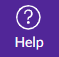 Ask Your Instructor a Question
Submit a question to your instructorUse Ask Your Instructor a Question sparingly; technical questions are best reserved for Canvas personnel and help as detailed below.Chat with Canvas Support (Student)
Live Chat with Canvas Support 24x7!Chatting with Canvas Support (Student) will initiate a text chat with Canvas support. Response can be qualified with severity level.Contact Canvas Support via email
Canvas support will email a responseContacting Canvas Support via email will allow you to explain in detail or even upload a screenshot to show your difficulty. Contact Canvas Support via phone
Find the phone number for your institutionCalling the Canvas number will let Canvas know that you're from UWSP; phone option is available 24/7.Search the Canvas Guides
Find answers to common questionsSearching the Canvas guides connects you to documents that are searchable by issue. You may also opt for Canvas video guides.Submit a Feature Idea
Have an idea to improve Canvas?If you have an idea for Canvas that might make instructions or navigation easier, feel free to offer your thoughts through this Submit a Feature Idea avenue.Self-train on Canvas through the Self-enrolling/paced Canvas training course: https://uws.instructure.com/courses/45767UWSP Technology Support:The Office of Information Technology (IT) provides a Service Desk to assist students with connecting to the Campus Network, virus and spyware removal, file recovery, equipment loan, and computer repair. You can contact the Service Desk via email at techhelp@uwsp.edu or at (715) 346-4357 (HELP) or visit: https://www.uwsp.edu/infotech/Pages/ServiceDesk/default.aspxFor technology instruction sheets, online support videos, and other related resources, go to: https://www.uwsp.edu/online/Pages/Student-Support.aspxThe university also provides a Technology Tutoring service in which tutors meet with students one-on-one to provide technology assistance. To receive help of this nature visit:   https://www.uwsp.edu/tlc/Pages/techTutoring.aspxAdditional tools designed to help students taking online or hybrid courses can be found at:  https://www.uwsp.edu/online/Pages/Online%20Student%20Orientation.aspxThis course aims at providing students with hands-on experience in analyzing the real-world economic data using various econometric methods. The course introduces several cutting-edge empirical tools emphasizing on the most used tool – multiple regression.After completing the course students should be able to:Analyze and causal questions empirically using 5 methods, such as RCT, regression, Instrumental Variable, Regression Discontinuity, and Difference-in-difference.Define OLS and its assumptions Apply linear regression model to analyze real world economic dataRun multiple regressions in STATA or SPSSAnalyze the outcome of multiple regression modelsPerform hypothesis testing for the estimated coefficients and OLS assumptionsUse dummy dependent variable models to real world dataSBE Mission: The UW-Stevens Point School of Business and Economics creates career ready graduates and leaders through applied learning. We serve the businesses, economy, and people of the greater Central Wisconsin region. We specialize in preparing students for success by providing professional development experiences, access to employers, and in-demand skills. The SBE achieves its mission by valuing:Talent developmentLifelong learningCareer preparationOn the job experiencesCommunity outreachRegional partnershipsContinuous improvementAccreditation Commitment:SBE is accredited by the Association to Advance Collegiate Schools of Business (AACSB), a designation earned by only 5 percent of world business schools. Accreditation instills a culture of continuously improving our programs through connections with local business leaders, alumni and the community.Regular attendance is strongly and positively correlated with final course grades and thus highly recommended. You are responsible for all material covered in class so if you are absent, make sure to copy the notes from someone. If you have any questions after looking over the notes and doing the required readings, please stop by during my office hours.The deadline for exams and quizzes will be strictly enforced. Any late work for the assignments will be penalized.Letter 
GradePercentage Range 
( x = your score )Percentage Range 
( x = your score )Percentage Range 
( x = your score )Percentage Range 
( x = your score )Percentage Range 
( x = your score )A93.0%≤x≤100.0% (or other max)A-90.0%≤x≤92.9%B+87.0%≤x≤89.9%B83.0%≤x≤86.9%B-80.0%≤x≤82.9%C+77.0%≤x≤79.9%C73.0%≤x≤76.9%C-70.0%≤x≤72.9%D+67.0%≤x≤69.9%D60.0%≤x≤66.9%F0.0%≤x≤59.9%Not applicableItemPercentage weightItem DescriptionMidterm25%In-personFinal exam25%In-personTerm paper & Presentation20%Solo/Group assignment to be submitted and presented at the end of the semesterQuizzes15%Online quiz formatAssignments15%Essay questions to be submitted online100%TOTALThere is one midterm exam and a final exam. Exams will emphasize analytical and problem-solving skills and will cover the textbook chapters covered as well as any additional material presented in class. The midterm date given in the schedule below are tentative. The final exam is not comprehensive but the knowledge of the former chapters should be important tool for the final. Makeup exams will not be offered without a university sanctioned excuse. Approval for a makeup must be obtained before the date of the exam and should not be taken as given.Main focus of this course is to provide practical guidance of econometric methods through hands on experience. The term paper should consist of data summary, economic model, regression tables, hypothesis testing and analysis of the outcome. Any kind of publicly available data is permissible (does not need to be economic variables). The draft paper will be due two weeks before the final exam and the final paper will be due one week before the final exam.Several quizzes will be held through Canvas to evaluate progress.There will be a 48 hours window for you to take the quiz, but once started, you will have to finish it by the assigned time. There will be a single attempt for the quizzes.Quizzes may include essay type questions and multiple choices.The deadline will be strictly enforced. The quiz assignments and deadlines will be notified by CANVAS.Answers to all quiz questions will be discussed before the midterm/final exams containing those quizzes. Once the answers are provided, no submission will be allowed. In case of university approved excuses for missing a quiz, the quiz score will be replaced by the average of all other quiz scores at the end of the semester.Assignments will be posted online on Canvas throughout the course. Assignments are designed to offer hands-on practice with the material and the software (STATA). There will be partial markings for partly correct answers. The assignments should be submitted through Canvas.The deadline for the assignments will be strictly enforced. The assignment deadlines will be notified through CANVAS.Answers to all assignment questions will be discussed before the midterm/final exams containing those assignments. Once the answers are provided, no submission will be allowed. In case of university approved excuses for missing an assignment, the assignment score will be replaced by the average of all other assignment scores at the end of the semester.Not Applicable for this course.The instructor will provide a tentative course schedule in a supplementary file. All provided course schedules are organized by week number in accordance with the official UWSP Academic calendar. A direct link to the UWSP Academic calendar can be found here: https://www.uwsp.edu/acadaff/Pages/AcademicCalendar.aspxMidterm: Week 9. The schedule given above is tentative. dates will be announced at least one week prior to the examFinal Exam: 12/15/2021, WednesdayThe American Disabilities Act (ADA) is a federal law requiring educational institutions to provide reasonable accommodations for students with disabilities. Links to UWSP’s policies regarding ADA, nondiscrimination, and Online Accessibility (IT & Communication Accessibility) can be found at: https://www.uwsp.edu/datc/Pages/uw-legal-policy-info.aspxUW-Stevens Point will modify academic program requirements as necessary to ensure that they do not discriminate against qualified applicants or students with disabilities.  The modifications should not affect the substance of educational programs or compromise academic standards; nor should they intrude upon academic freedom. Examinations or other procedures used for evaluating students' academic achievements may be adapted. The results of such evaluation must demonstrate the student's achievement in the academic activity, rather than describe his/her disability.If modifications are required due to a disability, please inform the instructor and contact the Disability and Assistive Technology Center to complete an Accommodations Request form. The Disability and Assistive Technology Center is located on the 6th Floor of Albertson Hall. For more information, call 715-346-3365, email datctr@uwsp.edu or visit: https://www.uwsp.edu/datc/Pages/default.aspxNo person shall be discriminated against because of race, ethnicity, color, age, religion, creed, gender, gender identity, sexuality, disability, nationality, culture, genetic information, socioeconomic status, marital status, veteran’s status, or political belief or affiliation and equal opportunity and access to facilities shall be available to all. To address concerns regarding any of these issues please call 715-346-2606 or visit: http://www.uwsp.edu/hr/Pages/Affirmative%20Action/About-EAA.aspxIt is my intent that students from diverse backgrounds and perspectives be well-served by this course, that students’ learning needs be addressed both in and out of class, and that the diversity that the students bring in and out of class be viewed as a resource, strength, and benefit. Every person has a unique perspective and we learn from hearing many of them, but not all perspectives are represented in course readings.  So, learning depends upon all of you contributing to the class with your own opinions and perspectives. It is my intent to present materials and activities that are respectful of diversity:  gender identity, sexuality, disability, age, socioeconomic status, ethnicity, race, nationality, religion, and culture.  Your suggestions are encouraged and appreciated.  Please let me know ways to improve the effectiveness of the course for you personally, or for other students or student groups.If you have experienced a bias incident (an act of conduct, speech, or expression to which a bias motive is evident as a contributing factor regardless of whether the act is criminal) at UWSP, you have the right to report it using this link.  You may also contact the Dean of Students office directly at dos@uwsp.eduThis section offers help resources relating to academic tutoring, healthcare, counseling, and other matter of student wellbeing. For help recourse related to technology use, please see section 1.4 above.The Tutoring and Learning Center helps with Study Skills, Writing, Technology, Math, & Science. The  Tutoring and Learning Center is located at 018 Albertson Hall.  For more information, call 715-346-3568 or visit: https://www.uwsp.edu/tlc/Pages/default.aspxIf you need healthcare, UWSP Student Health Service provides student-centered healthcare that empowers and promotes wellness for all UWSP students. Student Health Service is located on the 1st floor of Delzell Hall. For more information, call 715-346-4646 or visit: http://www.uwsp.edu/stuhealth/Pages/default.aspxThe UWSP Counseling Center is staffed with licensed mental health professionals dedicated to assisting students as they navigate difficult circumstances or resolve personal concerns. Therapy and consultation services are free of charge for registered students. The UWSP Counseling Center is located on the 3rd Floor of Delzell Hall. For more information, call 715-346-3553 or visit: http://www.uwsp.edu/counseling/Pages/default.aspxIn addition to the support services provided by Student Health Service and the UWSP Counseling, there are also professional support services available to students through the Dean of Students.The Office of the Dean of Students supports the campus community by reaching out and providing resources in areas where a student may be struggling or experiencing barriers to their success. Faculty and staff are asked to be proactive, supportive, and involved in facilitating the success of our students through early detection, reporting, and intervention. As such, an instructor may contact the Office of the Dean of Students if he or she senses that a student is in need of additional support beyond what the instructor is able to provide. For more additional information, please go to http://www.uwsp.edu/dos/Pages/default.aspxUWSP students may also share a concern directly if they or another member of our campus community needs support, is distressed, or exhibits concerning behavior that is interfering with the academic or personal success and/or the safety of others. Please report any concerns of this nature at: https://www.uwsp.edu/dos/Pages/Anonymous-Report.aspxIn the event of an emergency, follow UWSP’s emergency response procedures. For details on all emergency response  procedures, please go to: http://www.uwsp.edu/rmgt/Pages/em/procedures UWSP values a safe, honest, respectful, and inviting learning environment. In order to ensure that each student has the opportunity to succeed, a set of expectations has been developed for all students, staff, and faculty.  This set of expectations is known as the Rights and Responsibilities document, and it is intended to help establish a positive living and learning environment at UWSP. For more information, go to: https://catalog.uwsp.edu/content.php?catoid=10&navoid=422#section-1-communal-bill-of-rights-and-responsibilitiesIn addition to the course attendance policies determined by the instructor (noted above if applicable), the university provide standard guidelines by which students are to abide. All exceptions to the course attendance policy or the university guidelines should be documented in writing. A link to the university’s attendance guidelines can be found at: https://www.uwsp.edu/regrec/Pages/Attendance-Policy.aspxYou are expected to complete the courses for which you register. If you decide you do not want to take a course, you must follow the procedures established by the university to officially drop the course. If you never attend or stop attending a course and fail to officially drop, you will receive an F in the course at end of the semester. A link to the university’s drop policy can be found at:  https://catalog.uwsp.edu/content.php?catoid=11&navoid=431&hl=add%2Fdrop&returnto=search#Drop/Add/Withdrawal_ProceduresUW System policy (UWS 14) states that students are responsible for the honest completion and representation of their work, for the appropriate citation of sources, and for respect of others' academic endeavors.  Students suspected of academic misconduct will be asked to meet with the instructor to discuss the concerns. If academic misconduct is evident, procedures for determining disciplinary sanctions will be followed as outlined in UWS 14. A direct link to this policy can be found here:  https://docs.legis.wisconsin.gov/code/admin_code/uws/14A formal grade appeal, also known as a Grade Review, can be requested in instances when the student feels that he or she was not provided a syllabus with a grading scale in a timely manner (i.e., the end of the second week of classes) and/or the instructor did not stick with the grading scale published in the syllabus. Questions of whether or not the instructor appropriately graded one or more of the course assignments, quizzes, exams, etc. are not matters to be decided by a formal grade appeal, but rather should be taken up with the instructor directly. Information on grade reviews can be found in the University Handbook, Chapter 7, Section 5. A link to the university’s policies on non-academic misconduct can be found at:  https://www.uwsp.edu/acadaff/Pages/gradeReview.aspxInformation on non-academic misconduct can be found in Chapters 17 and 18 of the Student Rights and Responsibilities Document. A link to the university’s policies on non-academic misconduct can be found at: https://www.uwsp.edu/dos/Pages/stu-conduct.aspx.Under FERPA, students cannot remain anonymous in a class. Students are permitted to know who else is in their class.Learning requires risk-taking and sharing ideas. Please keep your classmates’ ideas and experiences confidential outside the classroom unless permission has been granted to share them.This course may require students to post their work online using applications or services that have not been approved by UW-system. In this situation, the students work will only be viewable only by his or her classmates. None of the work submitted online will be shared publicly. Some assignments require account creation for online programs. The instructor of this course will not share your academic records (grades, student IDs). Confidentiality of student work is imperative, so you should not share the work of your peers publicly without their permission. By participating in these assignments, you are giving consent to sharing of your work with others in this class and you recognize there is a small risk of your work being shared online beyond the purposes of this course. Examples of additional risks include data mining by the company providing the service, selling of your email to third parties, and release of ownership of data shared through the tool. Please contact your instructor prior to the due date if you wish not to participate in these online assignments due to confidentiality concerns. UW-System approved tools meet security, privacy, and data protection standards. For a list of approved tools, go to: https://www.wisconsin.edu/dle/external-application-integration-requests/. Tools not listed on the website linked above may not meet security, privacy, and data protection standards. If you have questions about tools, contact the UWSP IT Service Desk at 715-346-4357. Links to the Terms of Use and Privacy Polices for tool used at UWSP be found at: https://www.uwsp.edu/online/Pages/Privacy-and-Accessibility-Links.aspxHere are steps you can take to protect your data and privacy:Use different usernames and passwords for each service you useDo not use your UWSP username and password for any other servicesUse secure versions of websites whenever possible (HTTPS instead of HTTP)Have updated antivirus software installed on your devicesAdditional resources regarding information security at UWSP can be found at: https://www.uwsp.edu/infosecurity/Pages/default.aspx. It is important for students to understand that faculty are required to report any incidents of maltreatment, discrimination, self-harm, or sexual violence they become aware of, even if those incidents occurred in the past, off campus, or are disclosed as part of a class assignment. This does not mean an investigation will occur if the student does not want that, but it does allow the university to provide resources to help the student continue to be successful.Lecture materials and recordings for this class are protected intellectual property at UW-Stevens Point. Students in this course may use the materials and recordings for their personal use related to participation in this class. Students may also take notes solely for their personal use. If a lecture is not already recorded, you are not authorized to record my lectures without my permission unless you are considered by the university to be a qualified student with a disability requiring accommodation. [Regent Policy Document 4-1] Students may not copy or share lecture materials and recordings outside of class, including posting on internet sites or selling to commercial entities.  Students are also prohibited from providing or selling their personal notes to anyone else or being paid for taking notes by any person or commercial firm without the instructor’s express written permission. Unauthorized use of these copyrighted lecture materials and recordings constitutes copyright infringement and may be addressed under the university's policies, UWS Chapters 14 and 17, governing student academic and non-academic misconduct.The instructor may wish to use a sample of your work or some of the feedback you provide on the course in future teaching or research activities. Examples:  showing students an example of a well-done assignment; analyzing student responses on a particular question; discussing teaching techniques at a conference. If your coursework or feedback is used, your identity will be concealed.  If you prefer not to have your work included in any future projects, please send the instructor an e-mail indicating that you are opting out of this course feature. Otherwise, your participation in the class will be taken as consent to have portions of your coursework or feedback used for teaching or research purposes.This syllabus, the provided schedule, and all aforementioned coursework, are subject to change. It is the student’s responsibility to check the course website for corrections or updates to the syllabus. Any changes will be clearly noted in a course announcement or through email.Face Coverings:At all UW-Stevens Point campus locations, the wearing of face coverings is mandatory in all buildings, including classrooms, laboratories, studios, and other instructional spaces. Any student with a condition that impacts their use of a face covering should contact the Disability and Assistive Technology Center to discuss accommodations in classes. Please note that unless everyone is wearing a face covering, in-person classes cannot take place. This is university policy and not up to the discretion of individual instructors. Failure to adhere to this requirement could result in formal withdrawal from the course.Other Guidance:Please monitor your own health each day using this screening tool. If you are not feeling well or believe you have been exposed to COVID-19, do not come to class; email your instructor and contact Student Health Service (715-346-4646).As with any type of absence, students are expected to communicate their need to be absent and complete the course requirements as outlined in the syllabus.Maintain a minimum of 6 feet of physical distance from others whenever possible.Do not congregate in groups before or after class; stagger your arrival and departure from the classroom, lab, or meeting room.Wash your hands or use appropriate hand sanitizer regularly and avoid touching your face.Please maintain these same healthy practices outside the classroom.For your health and safety, UW-Stevens Point: Requires all students, employees and visitors to any UW-Stevens Point campus or facility to wear face coverings when inside campus buildings. The mask is policy is in effect until Sept. 30. See the chancellor’s updated mask mandate. Requires unvaccinated residence hall students to be tested twice during the first 10 days of arrival on campus, then every other week until at least Sept. 30. Strongly encourages unvaccinated students residing off campus to be tested regularly and complete the daily symptom screening.Requires unvaccinated employees to have testing every other week and complete the daily symptom screening.Strongly encourages all students, faculty and staff to get vaccinated as soon as possible. While not required, vaccination is the surest way to protect yourself from serious illness.  Vaccines are available:For students at Student Health Services in Delzell Hall:Walk-in Mondays and Thursdays, 1-3 p.m., Wednesdays, 9-11 a.m.By appointment at 715-346-4646
For students, UWSP employees and community members at DeBot Dining Center, Lower DeBot Conference Room:Monday, Aug. 30, 10:30 a.m.-2 p.m.Tuesday, Aug. 31, 11:30 am.-1 p.m.Thursday, Sept. 2, 10:30 a.m.-2 p.m.The first dose of the Pfizer vaccine, fully approved by the FDA, as well as a limited number of the one-dose Johnson and Johnson vaccine will be available. Instructions will be given on how to contact vaccine providers for a second dose of the Pfizer vaccine. Fully vaccinated students who upload their vaccination record to our secure online portal are eligible for prizes from UWSP and $100 incentive from the Wisconsin Department of Health Services and also may be eligible for the UW System “Vax Up! 70 for 70” scholarship incentive.If you have questions or concerns, see our COVID-19 site or contact UWSP Student Health Service at health.services.office@uwsp.edu.UW-Stevens Point continues to monitor COVID-19 transmission rates, which remain high in the five counties where we have facilities and will revisit our face covering policy as public health warrants. We continue to follow the guidance of local, state and federal health experts and UW System leaders.  Thank you for your taking responsibility for your own health and keeping our campus communities safe so we may continue to have in-person classes, events and activities this fall.